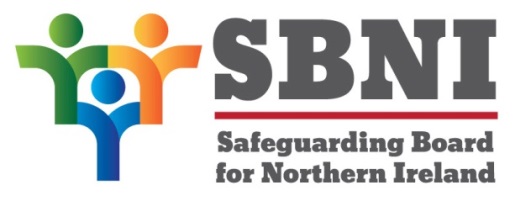 39th Meeting of the Safeguarding Board for Northern IrelandWednesday 25th September 2019 3.30pm -5.00pmThe Chestnut Suite, Lagan Valley Island Centre, BT27 4RLPUBLIC MINUTESRECORD OF ATTENDANCESummary of ActionsSummary of Approvals Preliminaries: Apologies, Quorum, Conflict of Interest, ComplaintsThe Chair welcomed SBNI members to the meeting.  Ms McNally chair noted apologies from Mr Neil Anderson, Dr Martin Cunningham, Mr Liam Hannaway, Dr Adrian Mairs, Mr Declan McGeown, Ms Paddy Kelly, Ms Pauline Leeson, Ms Emily Roberts, Ms Bria Mongan, Ms Carol Diffin and Mr Peter Reynolds.  The Chair noted Dr White was deputising obo Dr Cunningham and Mr Ingram was deputising obo Mr McGeown.Conflict of InterestThe Chair requested members to declare any conflicts of interest as and when they arise throughout the meeting.ComplaintsNo complaints were noted since the last Board Meeting in June 2019.  1.38/19P Previous Minutes & Matters Arising 1.1	The Chair invited comments on the factual accuracy of the confidential minutes from the SBNI meeting held on the 19th June 2019.  1.2	The minutes were subsequently approved as an accurate record of the meeting.2.39/19C Matters Arising 2.1	Graded Care Profile:  To be brought forward to December meeting 2.2	Business Plan (see agenda item 3)2.3	Signs of Safety ‘Gathering’.  Ms Mahon requested Board members advise Orla Fullerton of their ability to attend the Signs of Safety Gathering in the Stormont Hotel on 2 October 2019.  (See Action 5)2.3	MoU (see agenda item 5)3.39/19P Business Plan (see paper BM39-09.19P1)3.1	To facilitate the completion of the Business Plan and in accordance with the OBA framework the chair advised she will correspond with each Board member to request they identify a performance Indicator, already collected within their organisation, which demonstrates the difference their organisation is making to the lives of children. 4.29/19P SBNI Engagement with Judiciary (see paper BM39-09.19P2)4.1	Mr Thomson spoke to this item and advised he and Mr Reynolds have been developing an engagement strategy with the Judiciary and barristers in respect of the work undertaken by SBNI.  This work has followed on from initial discussions in respect of the outcome of Case Management Reviews.  This work as illustrated by the paper presented today is ongoing.  Mr Guckian highlighted very positive feedback from barristers in respect of the recent “neglect” seminar undertaken by Ms Emily Roberts Board Member and Safeguarding Nurse Consultant and Ms Margaret Burke Professional Officer.	5.29/19P MoU (see paper BM39-09.19P3)51.	Following discussion in respect of the Memorandum of Understanding, the Board gave approval to the document.6.39/19P JAY DOH Proposal (see Paper BM39-09.19P4)6.1	The Chair outlined the background to paper BM39-09.19P4. She indicated that enclosed within the papers is a draft correspondence to the DOH in response to their letter received in July 2019.  Mr Guckian advised his preference would be to develop this draft response to more holistically include areas such as governance and the work undertaken by the various committees and sub groups which have maintained a focus on Child Protection matters.  Board members concurred with Mr Guckian’s suggestion. There was an overall view that should SBNI amalgamate with the Children and Young Peoples Strategic Partnership there was potential to dilute the Boards emphasis on Child Protection matters.  Mr Guckian agreed to assist with amendment to the draft correspondence.7.39/19P Mid-Year Assurance Statement (see Paper BM39-09.19P5)7.1	The Chair indicated this statement has been considered and approved by the Governance Committee.7.2	The Board approved this paper for onward transmission to PHA.8.39/19P8 Finance Update (see paper BM39-09.19P6)8.1	The Chair advised that most of the SBNI monies are spent in the second half of the Year.  8.2	The Board approved this paper.9.39/19P9 EITP Update (see paper BM39-09.19P7)9.1	Mr Rodgers spoke to paper BM39-09.19P7.9.2	He referenced the score card availability within each Board members paper.  Mr Rodgers acknowledged the tremendous work undertaken by the EITP implementation team inclusive of the training available, the animation and the video.  He indicated that initial evaluations of the success of the training are demonstrating 68% of attendees confirm an increase in their knowledge base.9.3	Mr Rodgers advised the project is on target to deliver on the implementation plan.  9.4    	Mr Rodgers referenced the Leadership programme which is commencing imminently and runs until March 2020.  There are 60 places available on the programme; all of which have now been taken up he is pleased to report all Board members are represented.  The Leadership programme is designed to have a strong emphasis on sustainability.  Ms Mahon congratulated all involved on the EITP programme.  Ms Lamont indicated Probation Board NI is hosting a seminar on this area and the Permanent Secretary and Chief Constable PSNI will be present and participating and shall be taking questions at a preliminary session.  Mr Rodgers advised the team are currently exploring whether the project may continue beyond March 2020.10.39/19 AOB10.1	The Chair advised the SBNI Members Agreement will be circulated to all Board Members for consideration and agency signature.10.2	Det Chief Superintendent Hilman advised Board members of an imminent launch of a PSNI ‘Sex-Tortion Det Chief Superintendent Hillman shall circulate details of the launch of this animation to be held on 2nd October 2019 to Board members.The Chair thanked everyone for attending and closed the meeting at 5.00pm.   Ms Bernie McNallyIndependent Char of SBNINameTitle & OrganisationTitle & OrganisationPresentApologyMs Bernie McNallyIndependent Chair Safeguarding Board for Northern IrelandIndependent Chair Safeguarding Board for Northern IrelandMr Neil AndersonNational Head of Service for Northern Ireland NSPCCNational Head of Service for Northern Ireland NSPCCMs Deirdre MahonDirector of Women & Children's Services, WHSCTDirector of Women & Children's Services, WHSCTDr Martin CunninghamGP representative of N.I. General Practice CommitteeGP representative of N.I. General Practice CommitteeDr Naomh WhiteGP representative; Deputising obo Dr Martin CunninghamGP representative; Deputising obo Dr Martin CunninghamMr Liam HannawayChief Executive Newry, Mourne and Down District CouncilChief Executive Newry, Mourne and Down District CouncilDr Adrian Mairs Interim Director of Public HealthInterim Director of Public HealthMs Mary Hinds Director Nursing and Allied Health Professionals, PHADirector Nursing and Allied Health Professionals, PHAMr Declan McGeownChief Executive, YJAChief Executive, YJAMr Brian IngramAssistant Director, YJA; Deputising obo Mr Declan McGeownAssistant Director, YJA; Deputising obo Mr Declan McGeownD/Chief Superintendent Paula Hillman Head of Public Protection Branch, PSNIHead of Public Protection Branch, PSNIMs Paddy KellyDirector Children’s Law CentreDirector Children’s Law CentreMs Cheryl LamontChief Executive, PBNI Chief Executive, PBNI Ms Pauline LeesonChief Executive Children in N. IrelandChief Executive Children in N. IrelandMs Una TurbittAssistant Director Children and Young Peoples Services, EANIAssistant Director Children and Young Peoples Services, EANIMs Marie RoulstonDirector of Social Care and Children, HSCBDirector of Social Care and Children, HSCBMr Paul Morgan Director of Children & Young People’s Services SHSCTDirector of Children & Young People’s Services SHSCTMs Emily Roberts Designated Nurse for Safeguarding Children and Young People, PHADesignated Nurse for Safeguarding Children and Young People, PHAMs Ruth-Ann DelijaNational Director NI, Action for Children (Interim)National Director NI, Action for Children (Interim)Ms Maura DarganDirector of Women, Children & Families Division/Executive Director of Social Work, NHSCTDirector of Women, Children & Families Division/Executive Director of Social Work, NHSCTMs Michele JanesHead of Barnardo’s NIHead of Barnardo’s NIMs Bria MonganDirector of Social Work/Children’s’ Community services - SEHSCTDirector of Social Work/Children’s’ Community services - SEHSCTMs Linda McConnellAssistant Director of Childrens Community Services, SEHSCT; Deputising obo Ms Bria MonganAssistant Director of Childrens Community Services, SEHSCT; Deputising obo Ms Bria MonganMs Carol DiffinDirector of Social Work/Children's Community Services, - BHSCTDirector of Social Work/Children's Community Services, - BHSCTMr Paddy MooneyDirector, Include YouthDirector, Include YouthDr Peter HamillSafeguarding Church of Ireland Safeguarding Church of Ireland Mr Peter Reynolds Chief Executive -NIGALAChief Executive -NIGALAMr Andrew ThomsonIndependent Chair of the CMR PanelIndependent Chair of the CMR PanelMs Yvonne AdairIndependent Safeguarding Panel Chair Southern, South Eastern and Belfast Areas Independent Safeguarding Panel Chair Southern, South Eastern and Belfast Areas Ms Mary RaffertyIndependent Safeguarding Panel Chair Western and Northern areasIndependent Safeguarding Panel Chair Western and Northern areasMr Simon Rogers Non-Executive (Lay) Member Non-Executive (Lay) Member Mr Gerard Guckian Non-Executive (Lay) Member Non-Executive (Lay) Member In AttendanceIn AttendanceIn AttendanceIn AttendanceIn AttendanceMs Helen McKenzie Ms Helen McKenzie Project Lead  EITP – Trauma Informed PracticeProject Lead  EITP – Trauma Informed PracticeProject Lead  EITP – Trauma Informed PracticeMs Teresa McAllister Ms Teresa McAllister Professional Officer Professional Officer Professional Officer Ms Caitriona Livingstone Ms Caitriona Livingstone Minute Taker Minute Taker Minute Taker Action No.Action:To be completed by:1Business Plan – Request for Identification of Performance Indicators The Chair will correspond with Board Members to request each agency identify a Performance Indicator – already collected within their respective agency – which demonstrates the difference the agency is making to a child’s life.  The Chair2JAY DOH Proposal.   Mr Guckian to forward some amendments to the draft correspondence in respect of the Jay DOH proposal.  Comments to be forwarded to Ms McKenzie by 18th October 2019.The response to the Jay DOH proposal subsequently to be forwarded to the DOH for consideration.Mr Guckian / Ms McKenzie3Members AgreementsSBNI Members Agreement will be circulated to all Board Members for consideration and agency signature.The Chair 4‘Sex-Tortion’ LaunchDet Chief Superintendent Hillman shall circulate details of the launch of this animation to be held on 2nd October 2019 to Board members. Det Chief Superintendent  Hillman5Signs of Safety ‘Gathering’Board members to advise the Signs of Safety Implementation Team (orla.fullerton@westerntrust.hscni.net ) of attendance at the ‘Gathering’ on 2nd October 2019All Board MembersThe SBNI approved the minutes from the meeting held on 19th June 2019.The MoU was approved by the Board with some minor amendments.The Mid-Year Assurance Statement was approved by SBNI Board.The Finance Report was approved by SBNI Board.